Załącznik nr 1 do SIWZ(pieczęć Wykonawcy)przetarg nieograniczony na: Świadczenie specjalistycznych usług opiekuńczych dla dziecka w ramach rehabilitacji ruchowej metodą NDT BobathWYKONAWCA nazwa firmy: ............................................................................................................................................. .................................................................................................................................................................... adres firmy: .............................................................................................................................................. (kod, miejscowość, ulica, województwo) Numer telefonu: …………………………………….. Numer Fax: ………………………………..…… e-mail: ........................................................................................................................................................ Nazwa Banku: ............................................................................................................................................ Numer konta bankowego: ......................................................................................................................... 1.Oferujemy wykonanie przedmiotu zamówienia, zgodnie wymaganiami Specyfikacji Istotnych   Warunków Zamówienia,  CENA  USŁUG  BĘDĄCYCH  PRZEDMIOTEM  ZAMÓWIENIA Oferujemy wykonanie przedmiotu zamówienia w  cenie: Cena za 1 godz. specjalistycznych usług opiekuńczych dla dziecka w ramach rehabilitacji ruchowej metodą NDT Bobath.......................................     złotych  brutto  	 Wartość  zamówienia 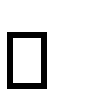 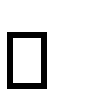      78,00  godz. x  .....................     zł  = .............................zł brutto.                              (stawka brutto                                   za 1 godz. usługi)   w tym uwzględniono podatek  VAT w wysokości …................................% Powyższe ceny obejmują pełny zakres zamówienia określony w specyfikacji istotnych warunków zamówienia. Ceny te będą stosowane do wszystkich klientów do usług określonych w specyfikacji istotnych warunków zamówienia.  
Niniejsza oferta jest ważna przez 30 dni. Składamy niniejszą ofertę przetargową we własnym imieniu/jako partner konsorcjum zarządzanego przez .............................................................................................................................*)       	                          (nazwa lidera) Oświadczamy, że: oferujemy wykonanie przedmiotu zamówienia w okresie od 2 dnia roboczego po podpisaniu umowy do 31 grudnia 2016 roku  lub do wykorzystania kwoty umowy.  zapoznaliśmy się z SIWZ i nie wnosimy do niej zastrzeżeń, przedmiot zamówienia wykonamy: sami /z udziałem podwykonawców *) następujące części zamówienia zamierzamy powierzyć podwykonawcom: 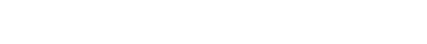 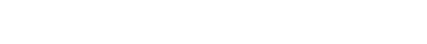 Oświadczam/y,  że zapoznaliśmy się z projektami umów stanowiącymi załącznik nr 2 i 3  do specyfikacji  i akceptuję/my je oraz zobowiązuję/my się w przypadku wyboru naszej oferty do zawarcia  umów w miejscu i  terminie wyznaczonym przez Zamawiającego . 
Oświadczamy, że dane zawarte w przedłożonych oświadczeniach/ poświadczeniach/ zaświadczeniach są aktualne na dzień złożenia oferty. akceptujemy warunki płatności określone przez Zamawiającego, jesteśmy /nie jesteśmy* płatnikiem podatku VAT - nasz  numer NIP...................................................... ......................................................................................................................................................     Potwierdzamy, iż nie uczestniczymy w innej ofercie dotyczącej tego samego postępowania. Integralną część niniejszej oferty stanowią: Oświadczenia Wykonawcy  -   zał. nr  1 do oferty Oświadczenie Wykonawcy - zał. nr 2 do oferty Oświadczenie Wykonawcy o wykonaniu specjalistycznych usług opiekuńczych dla osób z zaburzeniami psychicznymi  - zał.  nr 3 do oferty Informacja dotycząca doświadczenia Wykonawcy  w przedmiocie zamówienia  -  zał. nr 4, 5 do oferty  Informacja dotycząca personelu i jego kwalifikacji - zał. 6 do oferty wykaz osób, które mogą występować w imieniu Wykonawcy oraz do kontaktu w trakcie postępowania o udzielenie zamówienia.     Oświadczamy, że nie należymy do grupy kapitałowej ( w przypadku przynależności do grupy  kapitałowej oświadczenie należy wykreślić i dołączyć listę podmiotów należących do grupy kapitałowej)     *) niepotrzebne skreślić                                                                                                                                                                                  Upełnomocniony przedstawiciel                                                                                         ......................................................................                                                                                                                 ( podpis i pieczęć )                                                                                                  Data : ...........................................................Załącznik nr 1 do Oferty  .......................................    (pieczęć wykonawcy) OŚWIADCZENIE     WYKONAWCY W imieniu reprezentowanej przeze mnie firmy oświadczam, że spełniamy warunki określone w art. 22 ust. 1   ustawy z dnia 29 stycznia 2004 r. Prawo zamówień publicznych ( jedn. tekst. Dz. U.  z 2015 r., poz. 2164) dotyczące: posiadania uprawnień do wykonywania określonej działalności lub czynności, jeżeli przepisy prawa nakładają obowiązek ich posiadania,  posiadania wiedzy i doświadczenia  dysponowania odpowiednim potencjałem technicznym oraz osobami zdolnymi do wykonania zamówienia sytuacji ekonomicznej i finansowej ............................................ dnia ................................. ……………………………………… Podpisy i pieczątki osób uprawnionych do występowania w imieniu wykonawcy Załącznik nr 2 do Oferty....................................... (pieczęć wykonawcy) OŚWIADCZENIE WYKONAWCY W imieniu reprezentowanej przeze mnie firmy oświadczam, że  nie podlegam/y wykluczeniu z postępowania o udzielenie zamówienia na podstawie art. 24 ust. 1 i ust. 2 ustawy z dnia 29 stycznia 2004 r. Prawo zamówień publicznych ( jedn. tekst. Dz. U. z 2015 r.  poz. 2164). ............................................ dnia ................................. ……………………………………… Podpisy i pieczątki osób uprawnionych do występowania w imieniu wykonawcy Załącznik nr 3 do Oferty .......................................   (pieczęć wykonawcy) OŚWIADCZENIE  WYKONAWCY  Oświadczam/y, że firma którą reprezentuję/my  wykonała usługi w ilości nie mniejszej niż 50 godzin na rok/wykonała w ostatnim roku przed upływem terminu składania ofert prace stanowiące przedmiot zamówienia w ilości 80 godzin* i dysponuje/będę/będziemy dysponować 1 osobą personelu, który będzie realizował u Zamawiającego usługi będące przedmiotem zamówienia, posiadającymi kwalifikacje do wykonania zawodu fizykoterapeuty (ponadto w/w osoby muszą spełniać przesłanki zawarte w § 3 ust. 2, 3, rozporządzenia Ministra Polityki Społecznej z dnia 22 września 2005 r. w sprawie specjalistycznych usług opiekuńczych /Dz. U. Nr 189, poz. 1598 z późn. zm.)............................................ dnia ................................. ……………………………………… Podpisy i pieczątki osób uprawnionych do występowania w imieniu wykonawcy *Niepotrzebne skreślić.           Załącznik nr 4 do Oferty .......................................   (pieczęć wykonawcy) Informacja na temat doświadczenia  Wykonawcy – Wykaz prac wykonanych przez Wykonawcę w przedmiocie zamówienia  w ostatnich   3  latach ............................................ dnia ................................. ……………………………………… Podpisy i pieczątki osób uprawnionych do występowania w imieniu wykonawcy UWAGA: Wykonawca zobowiązany jest załączyć dokumenty potwierdzające , że  ww. usługi zostały wykonane z należytą starannością (oryginał lub czytelne kserokopie potwierdzone za zgodne z oryginałem przez Wykonawcę składającego ofertę).              Załącznik nr 5 do Oferty .......................................   (pieczęć wykonawcy) Informacja na temat doświadczenia  Wykonawcy –Wykaz wykonanych przez Wykonawcę zadań będących przedmiotem zamówienia 
............................................ dnia ................................. ………………………………………
                                                                                                           Podpisy i pieczątki osób uprawnionych                     
                                                                                                                                  do występowania w imieniu wykonawcy  Ocena indywidualna przeprowadzona będzie w oparciu o wykazane zadania zgodne z przedmiotem zamówienia  - liczone w latach. Umowy krótsze niż 1 rok sumuje się. Umowy będące w trakcie realizacji nie są uważane za zrealizowane  i nie będą brane pod uwagę przez Zamawiającego. Przy określeniu doświadczenia stosuje się art. 26 ust 2b PZP Załącznik nr 6 do Oferty ...........................................        (pieczęć wykonawcy) WYKAZ OSÓB / PODMIOTÓW, KTÓRE BĘDĄ UCZESTNICZYĆ W WYKONYWANIU ZAMÓWIENIA ……………………………………… Podpisy i pieczątki osób uprawnionych do występowania w imieniu wykonawcy * niepotrzebne skreślić W przypadku gdy Wykonawca „będzie dysponował” osobami uczestniczącymi w wykonaniu zamówienia musi dołączyć pisemne zobowiązanie innych podmiotów do udostępnienia wykazu osób uczestniczących w wykonaniu zamówienia. Załącznik nr 2 do SIWZ                                                                UMOWA zawarta w dniu ............................................................. w Wodzisławiu Śląskim pomiędzy Miejskim Ośrodkiem Pomocy Społecznej w Wodzisławiu Śląskim, z siedzibą w Wodzisławiu Śląskim 44-300, ul. Daszyńskiego 3, reprezentowanym przez : …..........................................................................................zwanym dalej „Zamawiającym” a……………….................................................................................................………............… z siedzibą w …...........................................…..……............…………..................…………… wpisaną do ………....…………….. pod numerem …..…...............…….. NIP………..………. reprezentowanym przez: ....................…………….………………………….…...…………………..…………………… ……………....................……………………………………………………………………...... zwanym dalej „Wykonawcą”. W wyniku dokonania przez Zamawiającego wyboru oferty Wykonawcy w trybie przetargu nieograniczonego na “Świadczenia specjalistycznych usług opiekuńczych  dla dziecka w ramach rehabilitacji ruchowej metodą NDT Bobath”, zgodnie z ustawą Prawo zamówień publicznych strony zawarły umowę następującej treści: § 1 Zamawiający powierza, a Wykonawca przyjmuje do wykonania zadanie obejmujące pomoc i opiekę w zakresie: “Świadczenia specjalistycznych usług opiekuńczych  dla dziecka w ramach rehabilitacji ruchowej metodą NDT Bobath”Zakres usług o którym mowa w § 2 pkt 5) rozporządzenie Ministra Polityki Społecznej z dnia 22 września 2005 r. w sprawie specjalistycznych usług opiekuńczych (Dz. U. Nr. 189 poz. 1598 z późn. zm.) obejmuje rehabilitację ruchową metodą NDT Bobath dla dziecka. § 2 Wykonywanie zamówienia odbywać się będzie w miejscu zamieszkania dziecka wymagającego rehabilitacji, na terenie Wodzisławia Śląskiego, w dni powszednie,  z zastrzeżeniem,  iż w szczególnie trudnych sytuacjach zdrowotnych do przeprowadzonego wywiadu środowiskowego należy załączyć zalecenie lekarskie z adnotacją dotyczącą potrzeby wykonywania usług w niedziele i święta – na tej podstawie Zamawiający Zleci Wykonawcy świadczenie usług w niedziele i święta.  § 3 Zamawiający zastrzega sobie prawo wykonywania usług przez osoby z właściwym przygotowaniem zawodowym/uprawnieniami. Wykonawca zobowiązany jest podać do umowy wykaz osób, które będą świadczyć usługi objęte niniejszą umową, a w przypadku zmiany osób należy przedłożyć również dokumenty potwierdzające ich kwalifikacje i przygotowanie zawodowe w terminie trzech dni przed realizacją wskazanych usług. § 4 1. Zakres świadczonych usług dla dziecka zostanie ustalony na podstawie zaleceń lekarza oraz przeprowadzonego przez pracownika socjalnego rodzinnego wywiadu środowiskowego . 2. 	Ilość godzin, zakres usług opiekuńczych jak i odpłatność podopiecznego za wykonane usługi opiekuńcze może ulegać zmianom. § 5 1. Pracownicy Wykonawcy zobowiązani są do wywiązywania się z obowiązków zgodnie z zasadami: 1) zachowania pełnej tajemnicy służbowej w zakresie wszystkich informacji jakie uzyskali w trakcie wykonywania obowiązków, w szczególności: nie ujawnianie osobom trzecim danych personalnych osób u których sprawują usługi, ich sytuacji rodzinnej, materialnej i zdrowotnej; wykonywania wszelkich prac z poszanowaniem życzeń i uczuć klienta; posiadania przy sobie dokumentu ze zdjęciem, nazwiskiem i podpisem wraz z numerem telefonu, pod którym można zweryfikować te informacje i okazywanie tego dokumentu na żądanie osoby, nad którą sprawowana jest opieka, jej krewnych, pełnomocnika lub przedstawiciela Zamawiającego, nie wprowadzania do domu klienta Zamawiającego osób nieupoważnionych; nie palenia tytoniu w obecności klienta i w jego domu ( chyba, że za jego zgodą).2. Wykonawca odpowiada w całości za realizację powyższych zasad, w szczególności za poinformowanie o nich pracowników oraz za wyciąganie konsekwencji w przypadku ich łamania. § 6 Istotne utrudnienia w wykonywaniu pracy przez Wykonawcę a spowodowane przez klienta lub jego opiekuna winny być zgłaszane niezwłocznie Zamawiającemu. Wykonawca prowadzi dla dziecka miesięczną kartę usług, w której Wykonawca wpisuje: przedział czasowy, ilość faktycznie świadczonych godzin usług, ich rodzaj oraz zamieszcza informacje o przeszkodach w wykonaniu usługi. Wzór karty usług stanowi zał. nr 1 do umowy 
3. Wykonanie usług potwierdzane jest podpisem  opiekuna dziecka w karcie usług.                                                                               § 7 Zamawiający sporządza i przekazuje Wykonawcy usług listę dotyczącą zakresu, czasookresu i wysokość ( %) odpłatności klienta za usługi. 2. Wykonawca winien działać zgodnie z ustawą z dnia 29 sierpnia 1997r. o ochronie danych osobowych (jednolity tekst Dz. U. 2015 r.  poz.2135 z późn. zm).4. Dane osobowe dziecka skierowanego  przez Zamawiającego do świadczenie  specjalistycznych usług opiekuńczych dla dziecka w ramach rehabilitacji ruchowej metodą NDT Bobath będą przekazane Wykonawcy na podstawie odrębnej umowy o powierzenie przetwarzania danych osobowych. Wykonawca zobowiązuje się do nieudostępnienia osobom trzecim danych osobowych w/w osoby, do której uzyskały dostęp podczas wykonywania niniejszej umowy. 5. Wykonawca zobowiązany jest nie później niż w ciągu trzech dni roboczych poinformować pisemnie Zamawiającego o niemożności realizacji usług w danym środowisku oraz o  przyczynach takiego stanu, po dołożeniu wszelkich starań w celu zapewniania ich wykonania 6. Wykonawca jest zobowiązany poinformować Zamawiającego o zmianie sytuacji zdrowotnej lub rodzinnej klienta mogącej mieć wpływ na przyznany zakres usług, a także fakcie odmowy korzystania z usług przez klienta. § 8 Zamawiający zastrzega sobie prawo kontroli świadczonych usług i dokumentacji tychże usług, a Wykonawca zobowiązuje się w każdej chwili stworzyć warunki do kontroli i udostępnić dokumentację.                                                                               § 9Za wykonane usługi (stosownie do ilości godzin i % odpłatności za nie) odpłatność od klienta po zakończeniu miesiąca kalendarzowego pobiera Wykonawca. Wykonawca dokonuje wpłaty odpłatności od klienta (o której mowa w pkt 1) zbiorczo, jednorazowo do 10-go następnego miesiąca na rachunek bankowy lub gotówką w kasie Zamawiającego.Do wpłaty Wykonawca dołącza informację o wpłacającym i kwocie dokonanej wpłaty przez klienta. Wykonawca w terminie do 10-go następnego miesiąca przekaże Zamawiającemu za miesiąc poprzedni rozliczenie miesięczne wykonanych usług oraz imienną kartę usług z podaniem przedziału czasowego, ilości godzin oraz z podpisem osoby, u której świadczone są usługi . Wzór karty rozliczeń stanowi załącznik nr 2 do umowy. Warunkiem zapłaty przez Zamawiającego prawidłowo wystawionej faktury jest dokonanie uprzednio przez Wykonawcę wpłaty Zamawiającemu należności o której mowa w pkt 2 . Po spełnieniu warunków określonych w pkt 1-5 Zamawiający dokona zapłaty za świadczone usługi w terminie do 5 dni roboczych od daty otrzymania faktury. Wynagrodzenie 	płatne 	będzie 	na 	rachunek 	bankowy 	Wykonawcy 	prowadzony w :……………………………………………………………………………….………………............... …………………………………………………………….…………………………………...............                 
                                                                           § 10Za wykonane usługi Wykonawca otrzyma wynagrodzenie będące iloczynem liczby godzin zegarowych wykonanych specjalistycznych usług opiekuńczych dla dziecka w ramach rehabilitacji ruchowej metodą NDT Bobath i ceny za 1 godzinę usługi. Cena l godziny zegarowej świadczonych specjalistycznych usług opiekuńczych dla dziecka w ramach rehabilitacji ruchowej metodą NDT Bobath wynosi  …....................... zł ( słownie: ………………………………..…………………………………………………. złotych) brutto.
3.      Cena jednej godziny zegarowej specjalistycznych usług opiekuńczych dla dziecka w ramach rehabilitacji ruchowej metodą NDT Bobath nie podlega zmianie przez cały czas trwania umowy
4.  Całkowita wartość zamówienia będzie równa iloczynowi ilości godzin wykonanych specjalistycznych usług opiekuńczych dla dziecka w ramach rehabilitacji ruchowej metodą NDT Bobath a ceny jednej godziny usługi nie może jednak przekroczyć kwoty……………………..zł
( słownie: …………………………………………………………………………….złotych) brutto. 
5.    Zamawiający zastrzega sobie prawo niewykorzystania w całości kwoty, o której mowa
 w § 10 pkt 4 umowy. 6. Wykonawca oświadcza, iż w przypadku zaistnienia okoliczności, o których mowa w § 10 pkt 5 umowy nie będzie miał wobec Zamawiającego żadnych roszczeń.§ 11 1. Obowiązującą formą odszkodowania uzgodnioną między stronami będą kary umowne. 2. Wykonawca zapłaci Zamawiającemu kary umowne w następujących przypadkach:
 a/ za spowodowanie przerwy w realizacji usług z przyczyn zależnych od Wykonawcy w wysokości 10 % od całkowitego kosztu każdej niewykonanej godziny usługi,
  b/ za odstąpienie od umowy z przyczyn zależnych od Wykonawcy w wysokości 10 % całkowitego kosztu usług z ostatnich trzech miesięcy. Zamawiający zapłaci Wykonawcy kary umowne z tytułu odstąpienia od umowy z przyczyn zależnych od Zamawiającego w wysokości 10 % całkowitego kosztu usługi z trzech ostatnich miesięcy . Zamawiający zastrzega sobie prawo do odszkodowania uzupełniającego do wysokości rzeczywiście poniesionej szkody. Zasady ustalania odszkodowania za niewykonanie lub nienależyte wykonanie umowy Strony opierać będą o przepisy Kodeksu cywilnego.                                                                         § 12Stronom przysługuje prawo odstąpienia od umowy w następujących sytuacjach: 1. Zamawiającemu przysługuje prawo do odstąpienia od umowy w następujących przypadkach:
 a/ jeżeli Wykonawca nie rozpoczął wykonywania usług bez uzasadnionej przyczyny i nie kontynuuje ich pomimo wezwania Go na piśmie w terminie trzech dni od daty otrzymania wezwania, b/ jeżeli Wykonawca bez uzasadnionej przyczyny przerwał realizację usług i przerwa ta trwa dłużej niż trzy kolejne dni, c/ w przypadku stwierdzenia źle wykonywanych zadań wynikających z § 1 umowy lub nagminnie powtarzających się skarg ze strony osób u których świadczone są usługi oraz braku reakcji na interwencje Zamawiającego  d/ w razie zaistnienia okoliczności o których mowa w art. 145 ustawy Prawo zamówień publicznych. 2. Wykonawcy przysługuje prawo odstąpienia od umowy jeżeli Zamawiający nie wywiązuje się z obowiązku zapłaty faktur mimo wezwania złożonego na piśmie przez Wykonawcę- w terminie 1 miesiąca od upływu terminu zapłaty faktur, określonego w niniejszej umowie. Odstąpienie od umowy powinno nastąpić w formie pisemnej pod rygorem nieważności takiego oświadczenia i powinno zawierać uzasadnienie. W przypadku odstąpienia od umowy strony zobowiązane są do: Sporządzenia do 7 dni protokołu przekazania i rozliczenia wykonanych usług. § 13 W kwestiach nie uregulowanych niniejszą umową stosuje się odpowiednio przepisy : Kodeksu cywilnego i ustawy Prawo zamówień publicznych. § 14 W razie powstania sporu w związku z realizacją niniejszej umowy sądem właściwym do jego rozstrzygnięcia będzie sąd właściwy dla siedziby Zamawiającego. § 15 Zmiana postanowień niniejszej umowy może nastąpić wyłącznie za zgodą obu stron wyrażoną w formie pisemnego aneksu do umowy pod rygorem nieważności. Nieważna jest zmiana postanowień zawartej umowy w stosunku do treści oferty, na podstawie której dokonano wyboru Wykonawcy, chyba ze konieczność wprowadzenia takich zmian wynika z okoliczności, których nie można było przewidzieć w chwili zawarcia umowy lub zmiany te są korzystne dla Zamawiającego. § 16 Umowa zostaje zawarta na okres od ……………………. roku do 31 grudnia 2016 roku. Umowa może wygasnąć w terminie wcześniejszym po wykorzystaniu wartości zamówieniao której mowa w § 10 pkt 4. O wygaśnięciu umowy z przyczyn podanych w pkt 2 Zamawiający zawiadomi Wykonawcę z dwutygodniowym wyprzedzeniem. W przypadku nie wykorzystania środków, o których mowa w § 10 pkt 5 umowy do dnia 31 grudnia 2016 roku Wykonawcy nie przysługują żadne roszczenia.                                                                              §17
 Umowę sporządzono w dwóch jednobrzmiących egzemplarzach, po jednym dla każdej ze stron.…..........................................                                     ...........................................................                        
            Zamawiający                                                                                      Wykonawca                                                                                                                             Zał. nr 1 do umowy KARTA WYKONANYCH SPECJALISTYCHNYCH USŁUG OPIEKUŃCZYCH  DLA DZIECKA W RAMACH REHABILITACJI RUCHOWEJ METODĄ NDT BOBATHU KLIENTA ……………………………………………….. w okresie od dnia …………………………do dnia ………………………….                                                                                                                            Załącznik nr 2 do umowy Zestawienie zrealizowanych usług 	 w okresie od .................................           do zapłaty wg faktury   Nr    .............. do  ................................................ 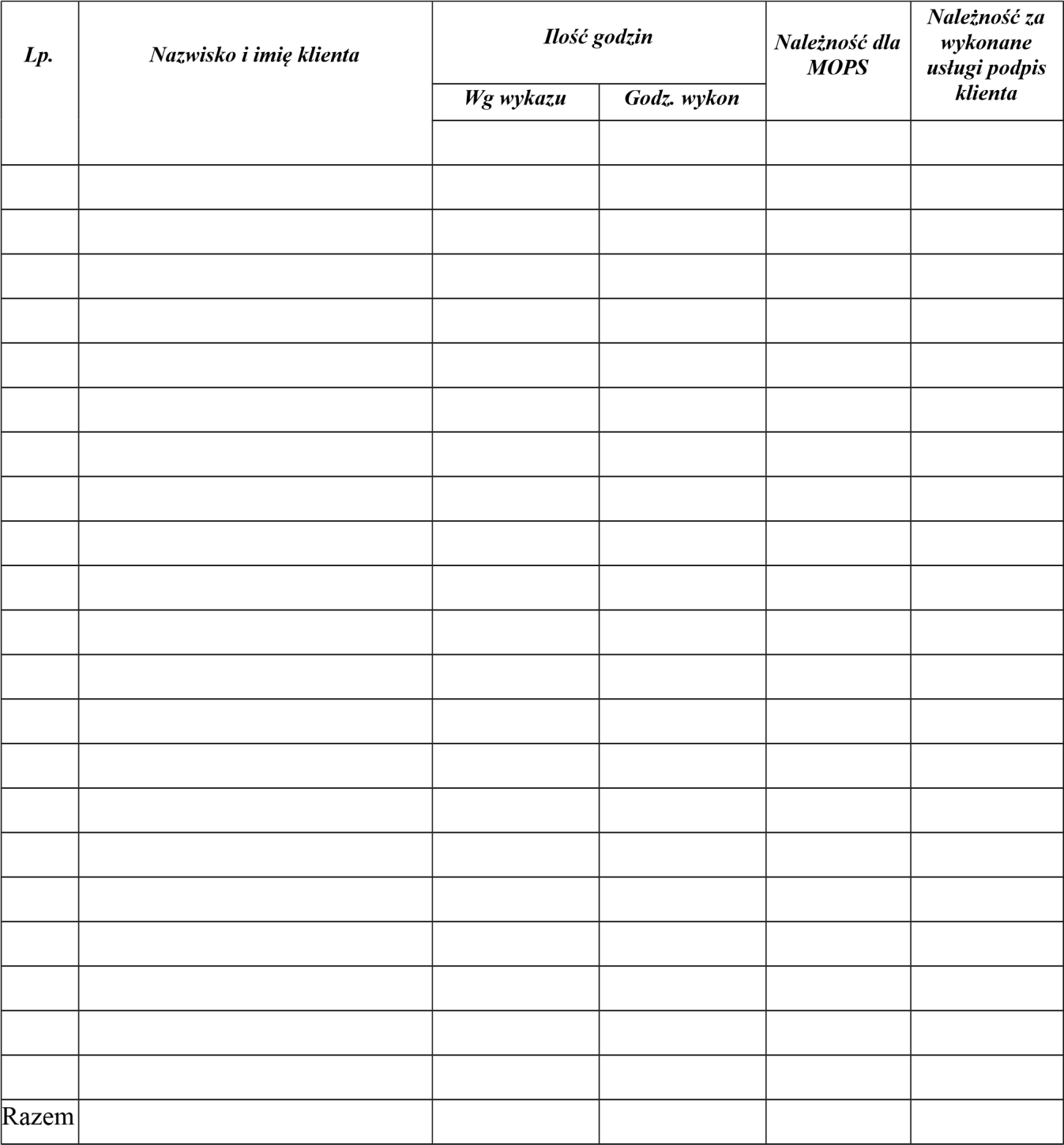                                                                                                                Załącznik nr 3 do SIWZ UMOWA POWIERZENIA PRZETWARZANIA DANYCH OSOBOWYCH nr …….. zawarta w dniu …………. zwana dalej „Umową powierzenia” pomiędzy: Miejskim Ośrodkiem Pomocy Społecznej w Wodzisławiu Śląskim, ul. Daszyńskiego 3, 44-300 Wodzisław Śląski  reprezentowanym przez: Dyrektora – Elwirę Palarczyk zwanym dalej „Powierzającym” a  …………………………………………. …………………………………………. …………………………………………. reprezentowanym przez: …………………………………………. zwanym dalej „Przetwarzającym” Stosownie do zawartej w dniu …………….….. umowy nr ……………………….………… w sprawie świadczenia specjalistycznych usług opiekuńczych dla dziecka w ramach rehabilitacji ruchowej metodą NDT Bobath, mając na celu niezbędne wykonanie zaleceń art. 31 ustawy o ochronie danych osobowych z dn. 29 sierpnia 1997 r. (tekst jednolity: Dz. U. 2015 r. poz. 2135; z późn. zm.), strony zawierają umowę powierzenia przetwarzania danych osobowych o następującej treści:  §1 Dla potrzeb niniejszej Umowy, o ile z treści i celu umowy nie wynika inaczej, przyjmuje się następujące znaczenie dla poniżej wymienionych sformułowań: „Umowa” – niniejsza umowa, „Ustawa” – ustawa o ochronie danych osobowych z dnia 29 sierpnia 1997 r. (tekst jednolity: Dz. U. 2014 r. poz. 1182; z późn. zm.), „Dane osobowe” – dane osobowe w rozumieniu art. 6 Ustawy, §2 Powierzający oświadcza, że jest administratorem zbioru danych osobowych zarejestrowanym w Ogólnokrajowym rejestrze zbiorów danych osobowych Generalnego Inspektora Ochrony Danych Osobowych pod nazwą „PODOPIECZNI MOPS W WODZISŁAWIU ŚLĄSKIM”, numer księgi 001351, wniosek zarejestrowany w dniu 13 września 1999r. §31  Przetwarzający zobowiązuje się do zastosowania przy przetwarzaniu danych osobowych,     o          których mowa w §2 środków technicznych i organizacyjnych zapewniających ochronę        danych osobowych co najmniej w zakresie określonym w art. 36-39 Ustawy. Wykonawca zobowiązuje się do przetwarzania danych osobowych zgodnie z Ustawą, przy użyciu urządzeń i systemów informatycznych zapewniających zastosowanie wysokiego poziomu bezpieczeństwa zgodnie z rozporządzeniem Ministra Spraw Wewnętrznych i Administracji z dnia 29 kwietnia 2004 r. w sprawie dokumentacji przetwarzania danych osobowych oraz warunków technicznych i organizacyjnych, jakim powinny odpowiadać urządzenia i systemy informatyczne służące do przetwarzania danych osobowych (Dz. U. Nr 100, poz.1024). Przetwarzający oświadcza, że dane osobowe, o których mowa w § 1 niniejszej umowy, zostaną w szczególności zabezpieczone przed ich udostępnieniem osobom nieupoważnionym. Wszelkie decyzje dotyczące przetwarzania danych osobowych, odbiegających od ustaleń zawartych w niniejszej umowie, powinny być przekazywane drugiej stronie w formie pisemnej pod rygorem ich nieważności. §4 Przetwarzający może przetwarzać dane osobowe przekazane przez Powierzającego wyłącznie    w celu i w zakresie niezbędnym do realizacji zadań związanych z realizacją umowy świadczenia specjalistycznych usług opiekuńczych dla dziecka w ramach rehabilitacji ruchowej metodą NDT Bobath w okresie od…………………… do 31 grudnia 2016 roku.Poprzez przetwarzanie rozumie się zbieranie, utrwalanie, przechowywanie, opracowanie, udostępnianie, usuwanie danych osobowych. Do wykonywania zobowiązań wynikających z postanowień niniejszej umowy mogą być dopuszczone wyłącznie osoby posiadające upoważnienie nadane przez Przetwarzającego. Przetwarzający jest obowiązany przedstawić Powierzającemu imienny wykaz osób upoważnionych do przetwarzania danych osobowych w zakresie określonym w § 4 pkt 1. §5 Przetwarzający zobowiązuje się do zachowania w tajemnicy danych osobowych powierzonych mu w związku z niniejszą umową, tj. do tego, że nie będzie w okresie obowiązywania umowy i po jej rozwiązaniu przekazywać lub ujawniać danych osobowych uzyskanych od Powierzającego w związku z realizacją umowy osobom nieuprawnionym oraz że informacje takie zostaną wykorzystane wyłącznie w celach jakie zostały w umowie wymienione. §6 Przetwarzający odpowiada za szkody, jakie powstaną wobec Powierzającego lub osób trzecich w wyniku niezgodnego z umową przetwarzania danych osobowych. §7 Umowa zostaje zawarta na okres od ………….. roku do 31 grudnia 2016 roku. §8 W sprawach nieuregulowanych niniejszą umową stosuje się przepisy kodeksu cywilnego, oraz ustawy z dnia 29 sierpnia 1997 r. o ochronie danych osobowych oraz rozporządzeń wydanych na podstawie powyższej ustawy. §9 Sądem właściwym dla rozstrzygania sporów powstałych w związku z realizacją niniejszej umowy będzie sąd właściwy miejscowo dla siedziby Powierzającego. §10  Wszelkie zmiany i uzupełnienia niniejszej umowy wymagają formy pisemnej pod rygorem nieważności.  §11  Umowa została sporządzona w dwóch jednobrzmiących egzemplarzach, po jednym dla każdej ze Stron. …..........................................                                        ...........................................................            Zamawiający                                                                       Wykonawca OFERTAOFERTAStronaZ ogólnej liczby stronZamawiający:Nazwa i adresNumer telefonuPrzedmiot zamówieniai jego wartośćIlość godzinTermin realizacji od dnia-do dniaZamawiający:Nazwa i adresNumer telefonuPrzedmiot zamówieniaTermin realizacji od dnia-do dnia


Nazwisko i Imię
Doświadczenie/
Kwalifikacje do wykonania zawodu fizykoterapeuty
Zakres wykonywanych czynnościPodstawa dysponowaniaDysponujemy/Będziemy dysponować*Dysponujemy/Będziemy dysponować*Data wykonywanych usług Wykonano Wykonano Rodzaj usług Ilość  wykonanych godzin usług Potwierdzenie wykonanych usług/podpis klienta Uwagi Data wykonywanych usług Od godz. Do godz. Rodzaj usług Ilość  wykonanych godzin usług Potwierdzenie wykonanych usług/podpis klienta Uwagi 